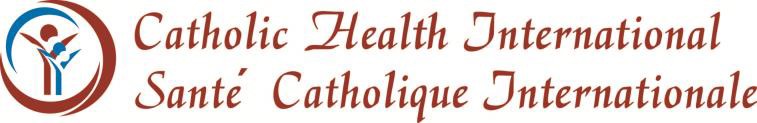 Feuille d’inscriptionProgramme de formation au leadership catholiqueVous pouvez compléter ce formulaire en ligne et l’envoyé à: hoakley@chpchi.com Nom:  ______________________________________________________________Position:  ___________________________________________________________ Nom de l’établissement: _______________________________________________Adresse:  ___________________________________________________________ Ville & code postal: ________ ___________________________________________Téléphone au travail ( ___ )	Cellulaire:  (___) _______________Télécopieur (Fax): (___) 	Courriel: ______________________Diététique ou autres besoins : ___________________________________________Envoyer votre inscription à:Mme. Heather Oakley   Santé Catholique Internationale1710 rue Water Miramichi, NBE1N 1B4Téléphone: (506) 650-2253